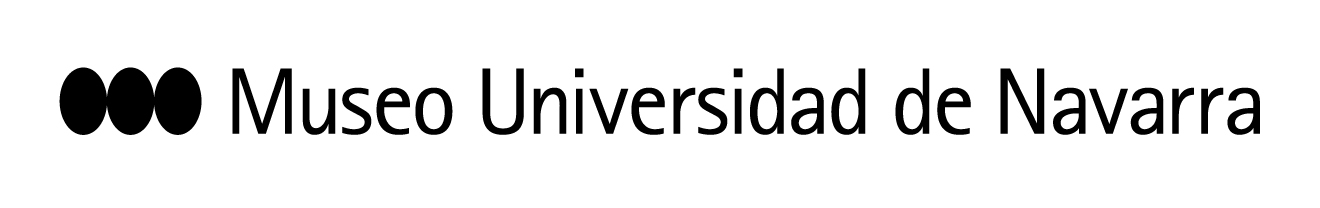 ‘GEOGRAFÍA DEL TIEMPO’ DE BLEDA Y ROSA, UNA COPRODUCCIÓN CON BOMBAS GENS Y EL CGAC, LLEGA AL MUSEO UNIVERSIDAD DE NAVARRA21 de marzo: inauguración de geografía del tiempo 11:15 h: Rueda de prensa. Planta -1 Museo. Intervienen María Bleda, José María Rosa, Rafael Levenfeld y Nuria Enguita. Visita a la exposición.19:00 h: Masterclass con los artistas. Aula 1.20:00 h: Apertura de salas. Planta -1.En Pamplona, 7 de marzo de 2018.- Los artistas María Bleda y José María Rosa inauguran el miércoles 21 de marzo en el Museo Universidad de Navarra la exposición Geografía del tiempo, una coproducción con el centro de arte Bombas Gens y el Centro Gallego de Arte Contemporáneo (CGAC), que reúne 25 años de trabajo fotográfico. La presentación a medios tendrá lugar a las 11:15 horas e intervendrán, además de los artistas, Rafael Levenfeld, director artístico del Museo; y Nuria Enguita, comisaria de la exposición. Tras las intervenciones, se realizará una visita a la muestra. El acto durará una hora y media, aproximadamente.A las 19:00 horas los artistas, galardonados con el Premio Nacional de Fotografía en 2008 y que ya realizaron un trabajo para el Museo titulado La Alhambra (2005), impartirán una masterclass en el aula 1 y a las 20:00 se realizará la apertura de salas, en la planta -1 del Museo. En dicho acto inaugural intervendrán Ángel Gómez Montoro, presidente del Patronato del Museo; y Susana Soler, directora general de la Fundación Per Amor a l'Art, entidad promotora de Bombas Gens.Geografía del tiempo está formada por cuatro series fotográficas a través de las que, desde una excelente factura formal, los autores proponen una interrogación crítica sobre las imágenes y la Historia, sobre la relación entre el pasado y el presente, y sobre los discursos y visiones que atraviesa esa relación. La muestra se abre en torno a la serie Campos de fútbol (1992-1995),  una serie que, estableciendo un diálogo entre lugar, tiempo y memoria, anuncia los ejes conceptuales en torno a los que posteriormente girará el trabajo de los autores.  Su pilar fundamental es Campos de batalla, un proyecto iniciado en 1994 y finalizado recientemente, que recorre lugares en los que se han producido enfrentamientos en el pasado, paisajes marcados por la Historia que, con el paso del tiempo se han convertido en lo que hoy muestran sus fotografías. La muestra se completa con las series Origen (2003-) y Prontuario, que se divide en Notas en torno a la Guerra y la Revolución y El continente y el viento.A propósito de la exposición, el jueves 22 tendrá lugar una lección inaugural a cargo del historiador Juan Pablo Fusi, titulada Imagen de las guerras en los relatos historiográficos. Tendrá lugar a las 11 horas en el aula 1.NOTA: El Museo gestionará el desplazamiento de los medios que no residan en Pamplona y quieran asistir a los actos previstos para el día 21. Contactar con: Leire Escalada / lescalada@unav.es / museo.unav.edu /  948 425600-Ext. 802545  / 630046068